Dossier d’inscriptiondu lundi 09 au vendredi 1 3 Aout 2021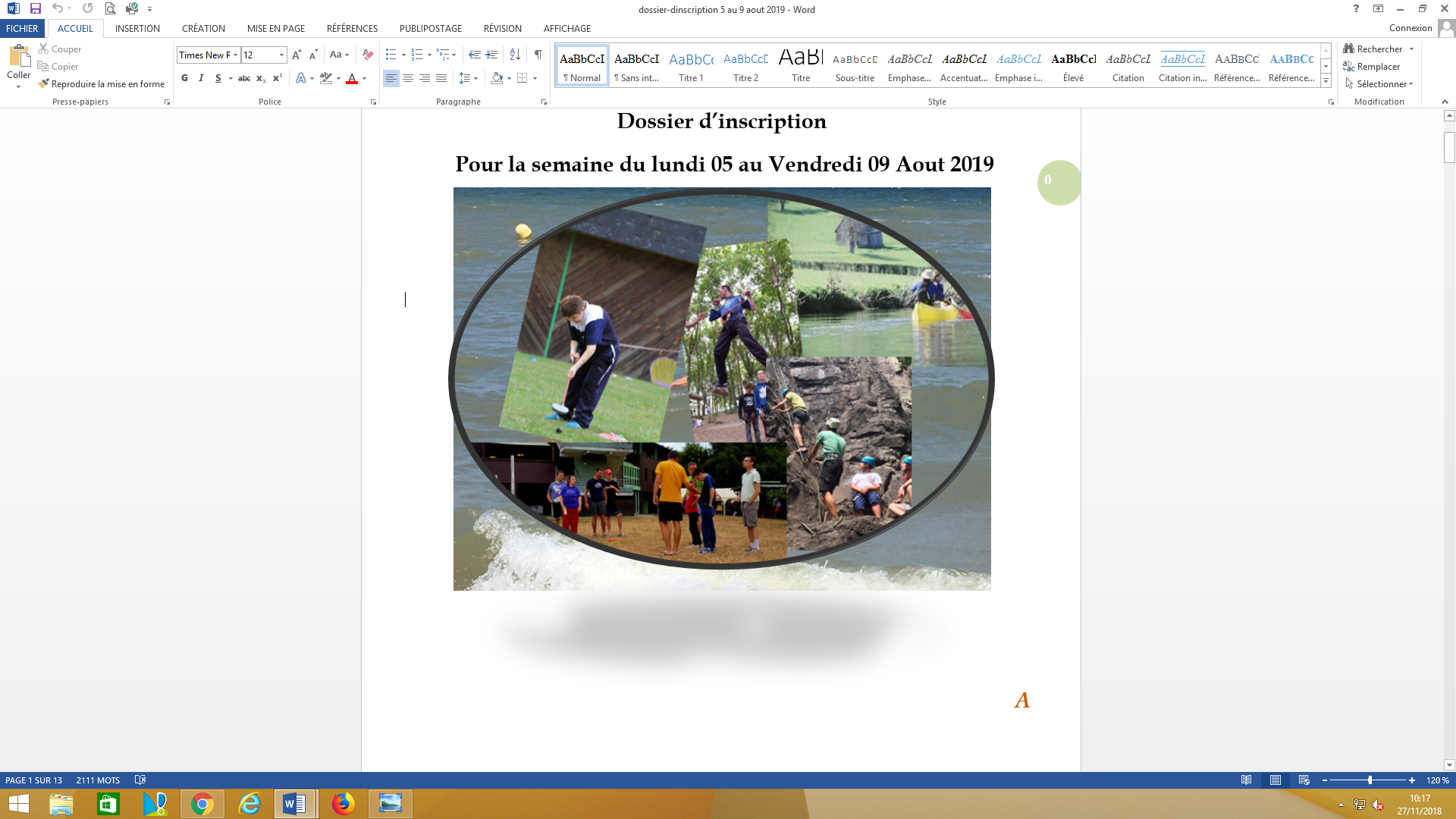 A retourner avant le 01/07/21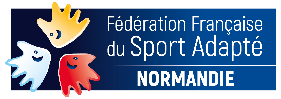 La Ligue Sport Adapté de Normandie propose un séjour d’été avec des promenades, des activités attrayantes, ludiques et adaptées au rythme de chacun, au cœur d'un paysage magnifique.Un dépaysement, une ambiance amicale et stimulante seront les maîtres mots pour tous les vacanciers.Le choix d'activités dynamiques en alternance avec d'autres plus douces permettront de respecter les capacités des personnes accueillies lors de ce séjour.LIEU : 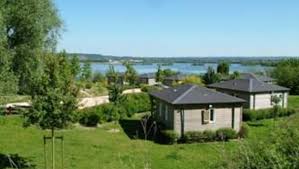 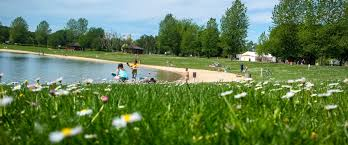 Base de loisirs de Léry Poses en Normandie. Nous vous proposons de vivre 2 semaines au calme dans des chalets de 4 personnes entre lac / promenades et terrain de pétanque.A seulement 1 h de la plage, 20 min de Rouen, c’est l’endroit rêvé pour se détendre.EFFECTIF :		Notre séjour peut recevoir toute personne porteuse de handicap mental ou psychique de 18 à 77 ans avec une bonne autonomie quotidienne. Une surveillance sinon une incitation à la toilette peut être fournie. Une aide peut également être apportée à la gestion de l’argent de poche, du linge, lors de la prise d’un traitement médical ou d’une sortie pour ne pas se perdre. Un minimum de 6 et un maximum de 15 personnes est envisagé pour le bon fonctionnement du séjour.ENCADREMENT : 		Le séjour est sous la responsabilité de la Ligue Régionale délégué à Madeleine Lefebvre, Agent d'animation et de promotion des Activités Physiques et sportives à la LSAN (maîtrise STAPS mention Activités Physiques Adaptées) et Margo Mastrorillo (Master STAPS mention APAS). La gestion de la vie quotidienne sera assurée par une équipe de la LSAN et les activités physiques et sportives proposées seront elles encadrées par les professionnels en sport adapté de l'équipe et/ou par des brevets d'État.ACTIVITES :           Les activités proposées ont soigneusement été choisies pour répondre aux capacités, aux besoins et aux envies des personnes accueillies lors de ces séjours.Le programme des activités va être conçu de manière à alterner des temps d'activités physiques dynamiques, plus douces et des temps de détente...Ces activités seront bien évidemment modulées en fonction de la météo et des envies de chacun...Cette année au programme, nous vous proposons entre autre :Visites de Biotropica, Ciné en plein air, Tournois de pétanque, jeux, randonnée, vtt, draisienne, canöé kayak/ Pédalo / Paddle, escalade, tir à l’arc…PRIX : Droit d'inscription : 600 eurosCe prix comprend : l'hébergement, le transport sur place, la nourriture, et les activités.AUTRES INFORMATIONS :Rendez-vous : Pour l’arrivée : le lundi matin à 10h00 à l’accueil du centre sportif, lac du mesnil, Rue du Souvenir Français, 27740 PosesRetour le vendredi, même lieu à 16h30Chaque chalet dispose :Séjour avec un canapé fixe1 kitchenette1 chambre avec un lit double (140x90 cm)1 chambre avec 2 lits de 1 personne (80x190 cm)Equipements :Séjour avec kitchenette équipée : télévision, réfrigérateur, congélateur, lave-vaisselle, bouilloire, cafetière, micro-ondes, grille-pain, plaque vitrocéramiqueTerrasse avec : barbecue et salon de jardin d'avril à septembreAccès internet par Wifi gratuitSalle de bain avec douche, lavabo et sèche serviette.A vous d'amener pour chaque lit : 1 drap plat – ou 1 duvet, nécessaire de toilette.-Il est important que le vacancier adapte son trousseau aux activités prévues : chaussures de marche, vêtements de sport, vêtement de pluie, maillot de bains...Merci de retourner l’inscription ci-jointe des participants à :Madeleine LEFEBVRELigue Sport Adapté Normandie1 l’Ile au moulin27100 Le VAUDREUILTél : 06 43 61 99 65Mail : sportadapte27@gmail.comMerci d’accompagner l’inscription d’un chèque de 180€ (à l’ordre de la Ligue Sport Adapté Normandie) de réservation. (30% du prix du séjour de 600€), l’autre partie sera réglée au plus tard sur place au début du séjour.Pour toute annulation justifiée, la Ligue Sport Adapté Normandie s’engage à rembourser totalement les arrhes versées, jusqu’à un mois de la date du début du séjour. Autrement les arrhes resteront à la LSAN. Dossier d’inscriptionNOM ET PRENOM DU SPORTIF : ............................................................................................................................Date de naissance : ............................................ Sexe : Masculin _ Féminin _Nom et prénom du représentant légal : ……………………………………………………………………………………………………………………….Nom, adresse et numéro de tél de l’établissement spécialisé du sportif……………………………………………………………………………………………………………………Nom et prénom de la personne référente au sein de l’établissement spécialisé : ……………………………………………………………………………………………………………………….N° de licence FFSA et Nom de l’association sportive à laquelle le sportif est affilié : ...................................................................................................................................................Adresse : ..................................................................................................................................................................................................................................................................................................................................................Documents à remplir et à joindre :Fiche d’informations médicales ci jointeFiche d’autorisation ci jointeAttestation d’assurance individuelle ci jointeGrille d’inscription complémentaire ci jointePhotocopie attestation CPAM et mutuelle (la photocopie de la carte vitale n’est pas valide)Photocopie carte d’identitéCertificat d’aptitude à la pratique sportivePhotocopie Licence Sport Adapté 2019/2020Certificat des 25m (pour la pratique d’activités aquatiques)Le jour de l’arrivée : Ordonnance si traitement médicaleCarte VitaleInformations médicales concernant le sportifNB : ces renseignements peuvent être nécessaires au médecin en cas d’urgence !1. Poids : ……….2. Type de handicap :                                              Nom du médecin traitant : .............…………….Adresse :..........................................................................N° tél. : .............................................................................Déficience Intellectuelle (QI) : 		¤35            		¤35QI55¤ 55QI75                ¤75Maladie génétique ou chromosomique          	 type ........................................................Troubles délirant                                             	 type ........................................................Schizophrénie ou trouble schizotypique         	 type.........................................................Trouble de l’humeur, trouble affectif bipolaire           type………………………………………. Troubles du comportement, accès d’agitations        type…………………………………………Anxiété, émotivité, troubles obsessionnels               type ........................................................Syndrome dépressif					 type ........................................................Trouble de l’alimentation 				type ........................................................Trouble du sommeil 					type ........................................................Trouble de la personnalité 				type ........................................................Autisme ou syndrome autistique			 type ........................................................Trouble hyperkinétique, trouble de conduite, tics     type……………………………………….Autre trouble mental 					type ........................................................3. Déficit sensoriel :Visuel : type ……………………………..port de lunettes ¤      de lentilles ¤Auditif : type ………………………….Appareillages ¤ oui non ¤4. Antécédents médicaux :Epilepsie							type de crise ..........................................Maladies cardio-vasculaires 					type ........................................................Asthme – autres affections respiratoires 			type ........................................................HTA  								variation de tension habituelle : ............Trouble de la coagulation 					type ........................................................Maladie neurologique 					type ........................................................Maladie rénale 						type ........................................................Allergies 							type ........................................................Affections dermatologiques, 					type ........................................................Hernies 							type ........................................................Prothèse dentaire 						type ........................................................Problème orthopédique 					type ........................................................5. Antécédents chirurgicaux :Type : .....................................................................................................................................................................................................................................................................................................................................................6. Antécédents traumatiques sportifs :Type : .....................................................................................................................................................................................................................................................................................................................................................7. Médication en cours : (joindre ordonnance et traitement médicale au responsable du séjour lors de l’arrivée)8. Allergies médicamenteuse connues :......................................................................................................................................................................................................................................................................................................................................................Autre type d’allergie : ..........................................................................................................................9. Vaccination Tétanos :date du dernier rappel .........................................................................10. Régime particulier :Diabète :                           oui ¤         non ¤Autre type : .......................................................................................................................................................Joindre : la photocopie de la carte de sécurité sociale, de la mutuelle complémentaire et le certificat médical (reçu avec la licence FFSA).FICHE D’AUTORISATIONJe soussigné(e) parents, tuteur légal ou responsable de l’association (rayez la mention inutile)............................................................................................................................................................— Autorise :Nom et prénom du sportif...............................................................................................Membre de l’association :..............................................................................................N° d’affiliation de l’association : .................................A participer au « ……………………………………… » Du………… à ……………………….—  Accorde au LSAN et ses représentants, la permission irrévocable de publier toutes les photographies ou les images du sportif que je représente, prises lors du séjour :Ces images peuvent être exploitées dans le cadre du développement du sport adapté (ex : articles presses,…). _ Autorise le responsable du séjour à faire donner tous les soins médicaux et chirurgicaux (y compris l’anesthésie) qui s’avèreraient nécessaires.Date et signature(Faire précéder la signature de la mention « lu et approuvé »)FEDERATION FRANCAISE DU SPORT ADAPTE                                                                  SAISON SPORTIVE 2019/2020ATTESTATION D'ASSURANCE INDIVIDUELLE (seulement si vous ne souscrivez pas l'assurance de la FFSA ) La Société d’assurance : ......................................................................................................... atteste avoir délivré à Madame, Mademoiselle, Monsieur Nom : .......................................................... prénom : ............................................................ Adresse (précise) : .................................................................................................................. ............................................................................................................................................... un contrat d’assurance N° ........................................... assurant du 1er septembre 2019 au 31 août 2020, sa responsabilité civile pour toutes les activités sportives ou non auxquelles il (elle) sera amené(e) à participer dans le cadre de la Fédération Française du Sport Adapté, y compris les rencontres et compétitions sportives locales, départementales, régionales, nationales ou internationales. NO AFFILIATION ASSOCIATION ……/….. NO LICENCE SPORT ADAPTE ……………. Cette attestation, conforme aux dispositions de l’article 37 de la loi 84/610 du 16/7/1984 et du décret 91/582 du 19 juin 1991, est établie pour servir et valoir ce que de droit. DATE ET CACHET DE L'ASSUREURGRILLE D’INSCRIPTION COMPLEMENTAIREPOUR LES ADULTES HANDICAPESNom des médicamentsPosologieHeuresDate deprescriptionNom et prénom : ……………………………………………………………………Date de naissance : …………………………………………………………………………N° licence FFSA : …………………………………………………………Comment avez-vous eu connaissance de ce séjour ?Par le comité Sport AdaptéPar voie de pressePar l’établissement ou le service qui suit votre enfantAutre : ……………………………………...…………………………………………Actuellement, le participant est :Pris en charge dans un établissement médico-social                             ¤ Type d’établissement                             ¤ Nom de l’établissementTravailleur                        ¤En entreprise ordinaire                  ¤En ESAT                      ¤En entreprise ordinaireSans prise en chargeLes coordonnées du professionnel référent (s’il y en a un) sont :Nom : …………………………………………………………………………………....Adresse : ………………………………………………………………………………...Téléphone : ……………………………………………………………………………...Quelles sont les principales conséquences du handicap du participant dans la vie quotidienne ? ...........................................................................................................................................................................................................................................................................................................................................................................................................................................................................................................................................................................................................................................................................................................................................................................................................................Quelles sont les principales conséquences du handicap du participant dans la vie quotidienne ? ...........................................................................................................................................................................................................................................................................................................................................................................................................................................................................................................................................................................................................................................................................................................................................................................................................................Sur le plan de la communicationLe participant a l’usage de la parole :             ¤ ordinaire       ¤difficile          ¤très difficileSi le participant éprouve des difficultés de communication, quels sont ses moyens d’expression ?Pictogrammes, tableau de la communicationSignes ou expressions gestuellesAutre moyen (sons, regard …)Dans le quotidien, existe-t-il des trucs pour mieux le comprendre ?………………………………………………………………………………………………………………………………………………………………………………………………………………………………………………………………………………………………………………………………Sur le plan de la mobilitéLe participant a l’usage de la marche :ordinaireAvec une aideAvec un déambulateurSi le participant n’a pas l’usage de la marche, utilise-t-il :Un fauteuil roulant manuel               (¤de manière autonome                 ¤ avec une aide)Un fauteuil roulant électriqueLe participant a-t-il besoin d’attentions particulières au moment des manipulations et destransferts ?…………………………………………………………………………….………………Sur le plan sportifLe participant : Sait faire du VTTSe débrouille à véloNe sait pas faire de véloLe participant sait-il nager ?                                     ¤ Oui    ¤ NonLe participant a-t-il son brevet de 25m natation ?    ¤ Oui    ¤ Non(Joindre le brevet) Le  participant a-t-il des préférences pour un sport en particulier    ¤ Oui    ¤ Non      (si oui lequel ?...................................)Le participant a-t-il une contre-indication à la pratique d’un ou plusieurs sports ? si oui le(s)quel(s)?......................................................................Sur le plan de la vie quotidiennePour les actes courants de la vie quotidienne, le participant:Est autonomeA besoin d’aide (préciser) :Est totalement dépendant pour tous les actes de la vie quotidienne (préciser) :…………...............................................................................................................................................…………………………………………………………………………………………………………………………………………………………………………………………………………………………………………………………………………………………………………………………………………………………………………………………………………………………………………Le participant souffre-t-il d’incontinence ?            ¤ Oui       ¤ NonSi oui, porte-t-il des couches ?                             ¤ Oui       ¤ NonLe participant demande-t-il à aller aux WC ?      ¤ Oui       ¤ NonSur le plan de la vie quotidiennePour les actes courants de la vie quotidienne, le participant:Est autonomeA besoin d’aide (préciser) :Est totalement dépendant pour tous les actes de la vie quotidienne (préciser) :…………...............................................................................................................................................…………………………………………………………………………………………………………………………………………………………………………………………………………………………………………………………………………………………………………………………………………………………………………………………………………………………………………Le participant souffre-t-il d’incontinence ?            ¤ Oui       ¤ NonSi oui, porte-t-il des couches ?                             ¤ Oui       ¤ NonLe participant demande-t-il à aller aux WC ?      ¤ Oui       ¤ NonSur le plan des transports et des déplacementsLe participant a besoin d’une surveillance particulière dans ses déplacements :    ¤Oui   ¤NonRisque fréquent de « fuite »Non-conscience du dangerAutre : ……………………………………………………………………………….. …….Sur le plan du comportement et des attitudes au sein d’un groupeConcernant la vie en collectivité, le participant:Apprécie beaucoup la vie de groupe et la relation avec les autresEst vite perdu dans un groupe et se sent plus à l’aise dans les relations en petit groupeManifeste peu de relations aux autresAutre : …………………………………………………………………………………….Le participant présente-t-il des difficultés sur le plan du comportement avec les autres au sein d’un groupe ? Oui NonSi oui, préciser :……………………………………………………………………………………………………………………………………………………………………………………………………………………Sur le plan activités et de la participation :Concernant les activités, le participant :Montre un intérêt pour tout ce qui se passe autour de luiParticipe de manière volontaire et ordinaire aux activités proposées, même s’il a           éventuellement besoin d’aideA besoin d’être stimulé, de manière très ponctuelle, pour participer aux activitésReste très peu concentré sur une activité et a tendance à quitter fréquemment le groupeNe participe qu’aux activités qu’il apprécieLe participant présente t’il des contre-indications ou des difficultés (angoisse) pour certainesactivités ?OuiNonSi oui, préciser : ....................................................................................................................................Sur le plan alimentaireLe participant mange-t-il tout seul ? OuiNonLe participant boit-il tout seul ?OuiNonAutres commentaires :………………………………………………………………………………………………………………………………………………………………………………………………………………………………………………………………………………………………………………………………………………………………………………………………………………………………………………………………………………………………………………………………………………………………………………………………………………………………………………………………………………………………………………………………………………………………………………………………………………………………